Матюнин Вадим 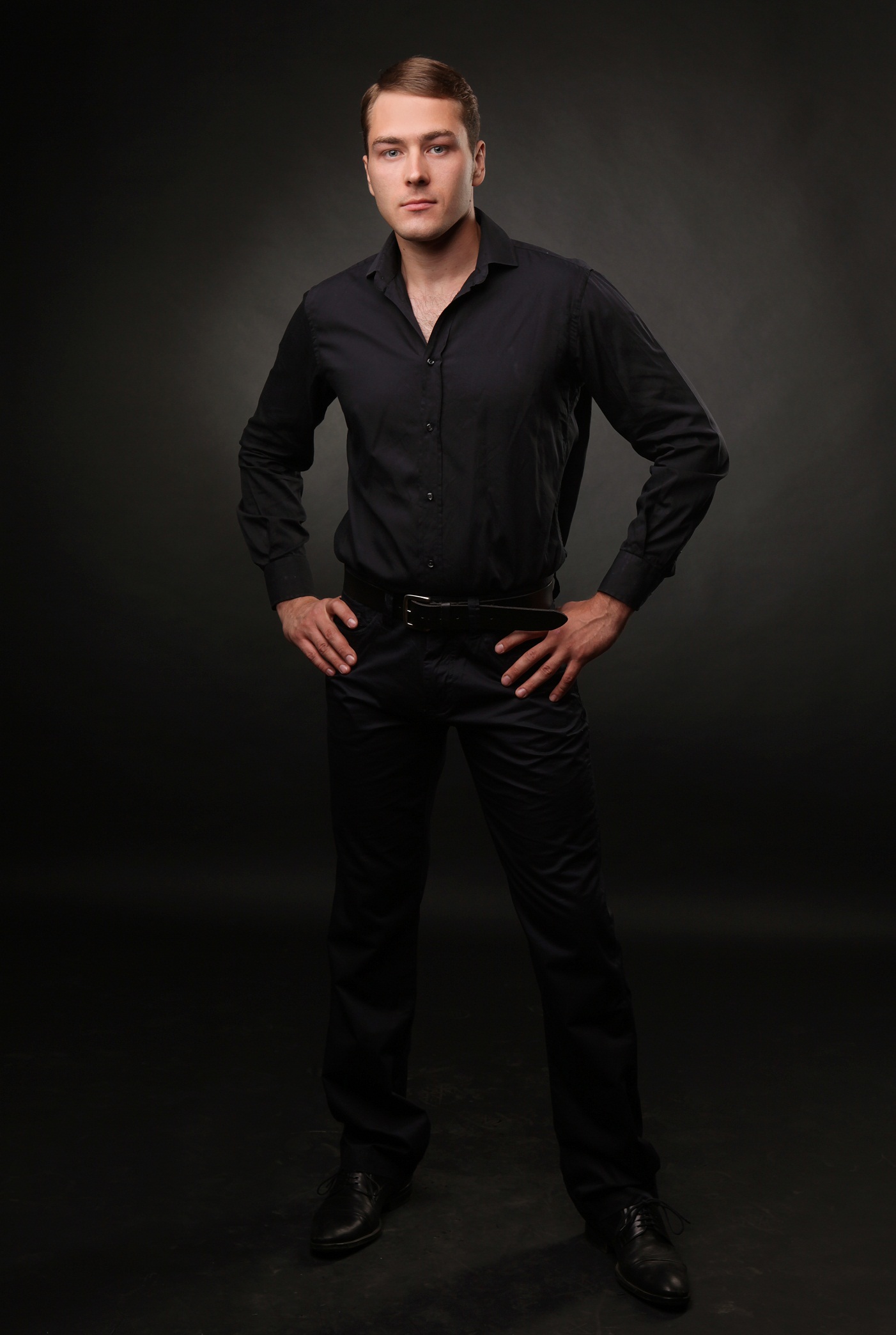 Ведущий, актер. Профессиональные навыки и знания: ведущий, сценарист и режиссер мероприятий, юбилеев, свадеб, концертов, дней рождения, фестивалей, шоу, праздников.Жанр: развлекательный.Репертуар: праздники, дни рождения, свадьбы, юбилеи, концерты, детские праздники, вечеринки. Образование: ГИТИС (мастерская Голомазова С.А.).Описание номера или программы:Вадим Матюнин, профессиональный актер, ведущий, имеет многолетний опыт работы в области Event индустрии. Работает в качестве конферансье, режиссёра сценических композиций (мелодекламационного характера), организатора мероприятий, а также обеспечивает сценическое декорирование площадок. Пишет сценарии в соответствии с темой мероприятия, импровизирует на заданные темы. В качестве ведущего обладает большим репертуаром стихов, поет, проводит конкурсы. При организации мероприятия учитываются все пожелания со стороны заказчика, и создается продукт с неповторимой атмосферой и своим уникальным лицом. Вадим лауреат Москвы в номинации «Эпос Народов Мира».Тайминг: программа или номер — от 30 минут до 3 часов.Ссылки на видео с участием Вадима Матюнина –http://www.youtube.com/watch?v=mBnmECdX7kohttp://youtu.be/eb_pBsNhbusПо всем вопросам обращаться:Креативный продюсер, режиссерНаталья Петухова+7 906-046-84-44playwright@zhar-ptica.comwww.trubnikova.comГенеральный директорТатьяна Трубникова+7 916-691-24-26,
+7 903-135-43-85 trubnikova777@gmail.com
www.trubnikova.com